Participación de la universidad en programas y proyectos de servicio social a fin de articular los esfuerzos de la institución con los sectores productivo, social y gubernamental.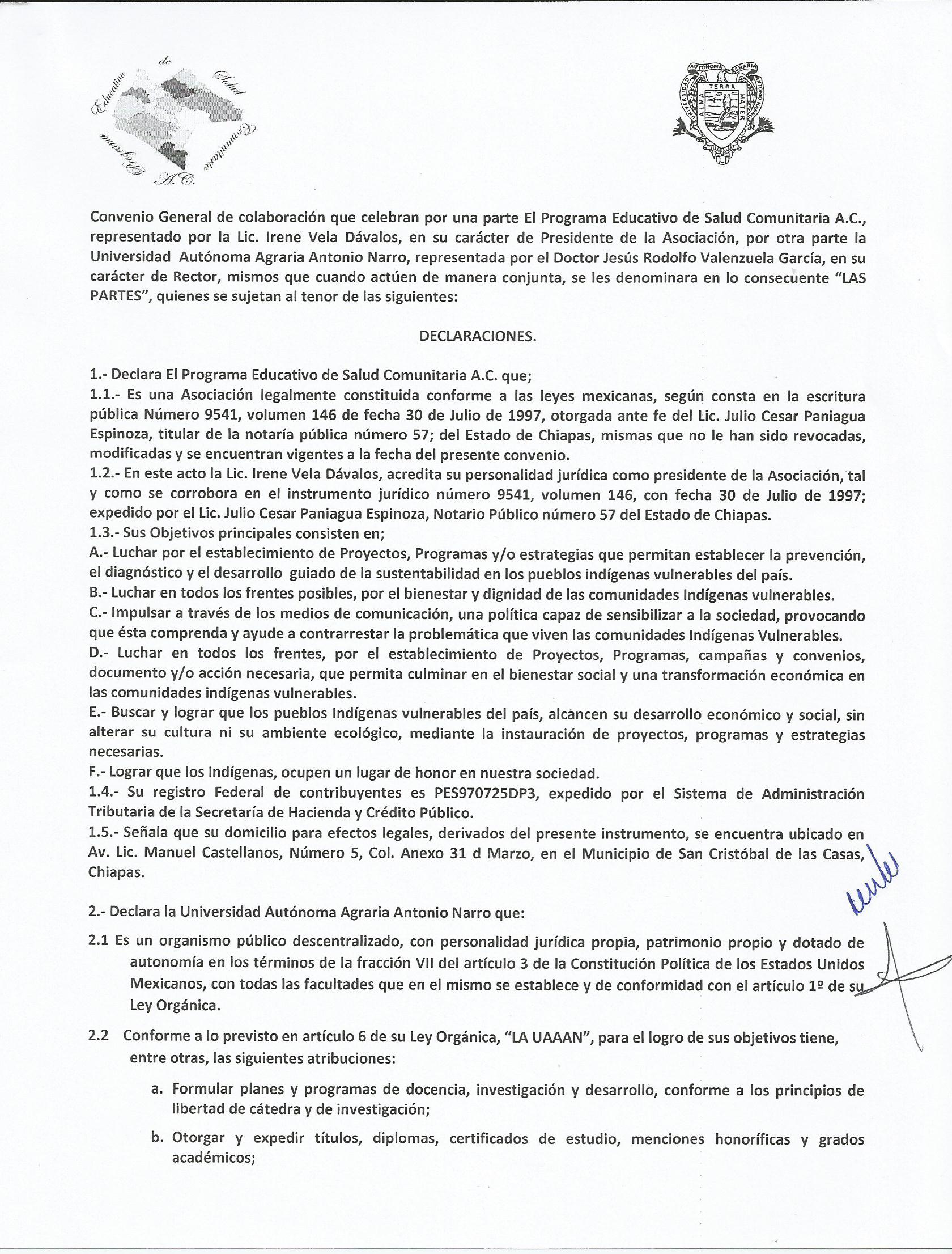 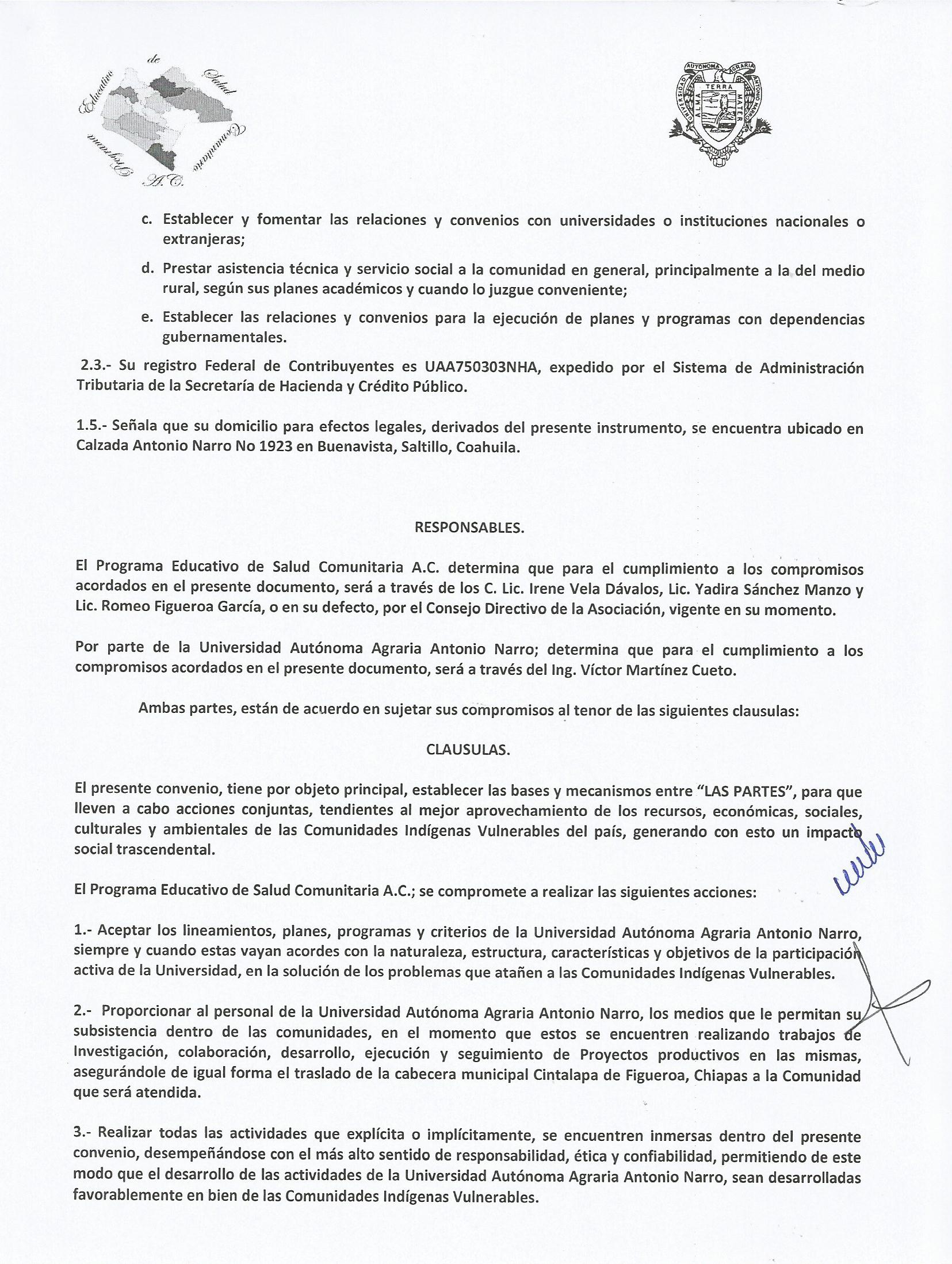 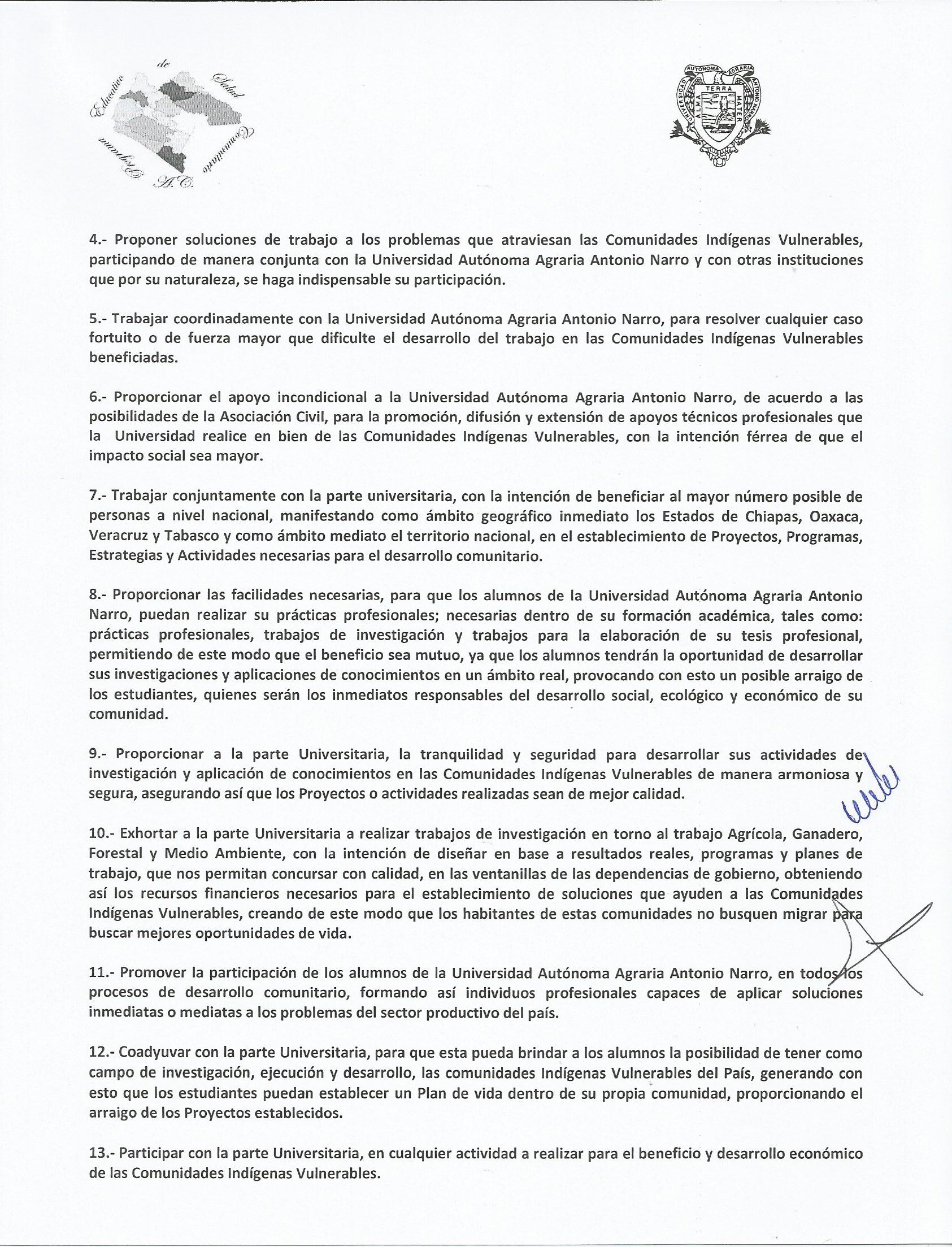 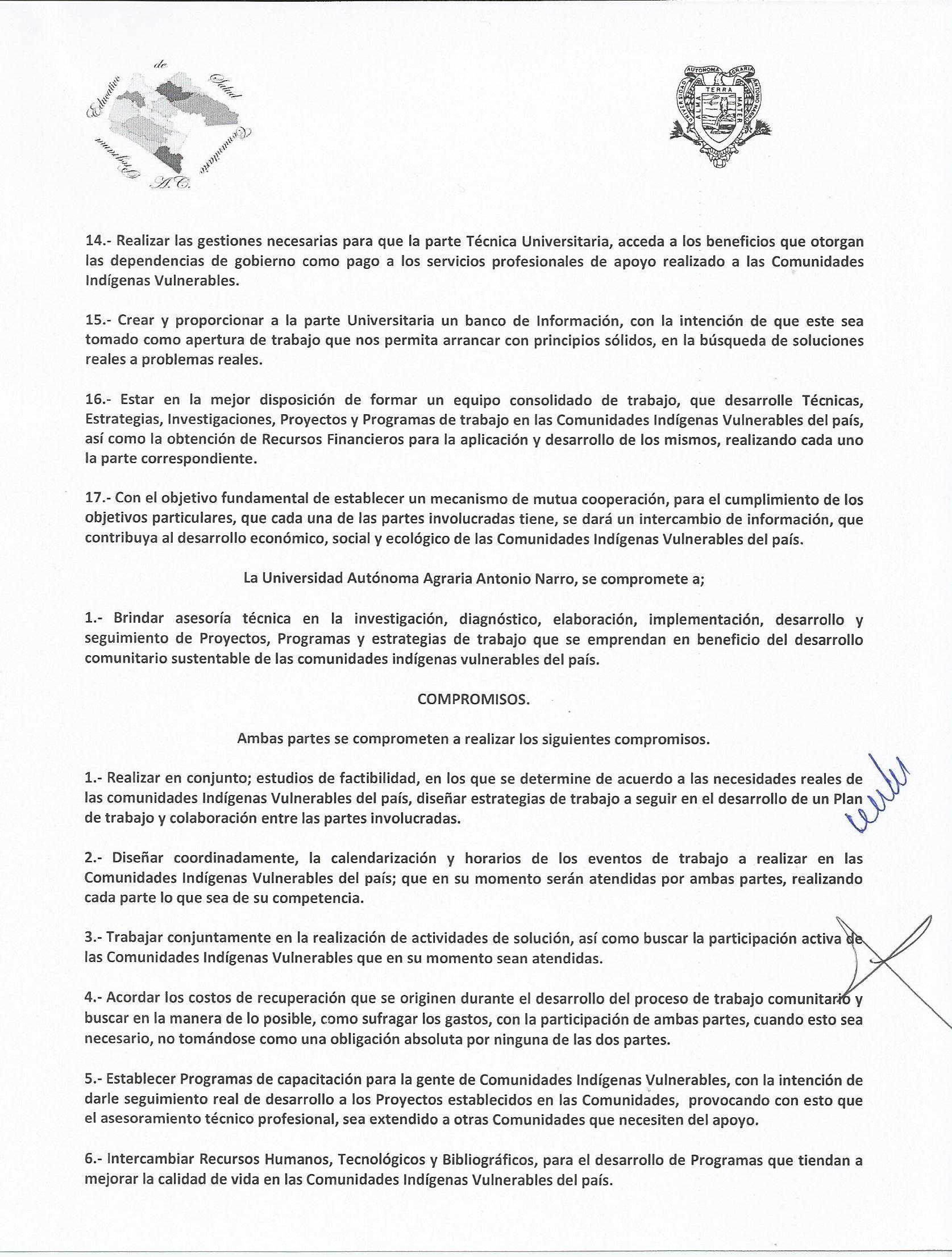 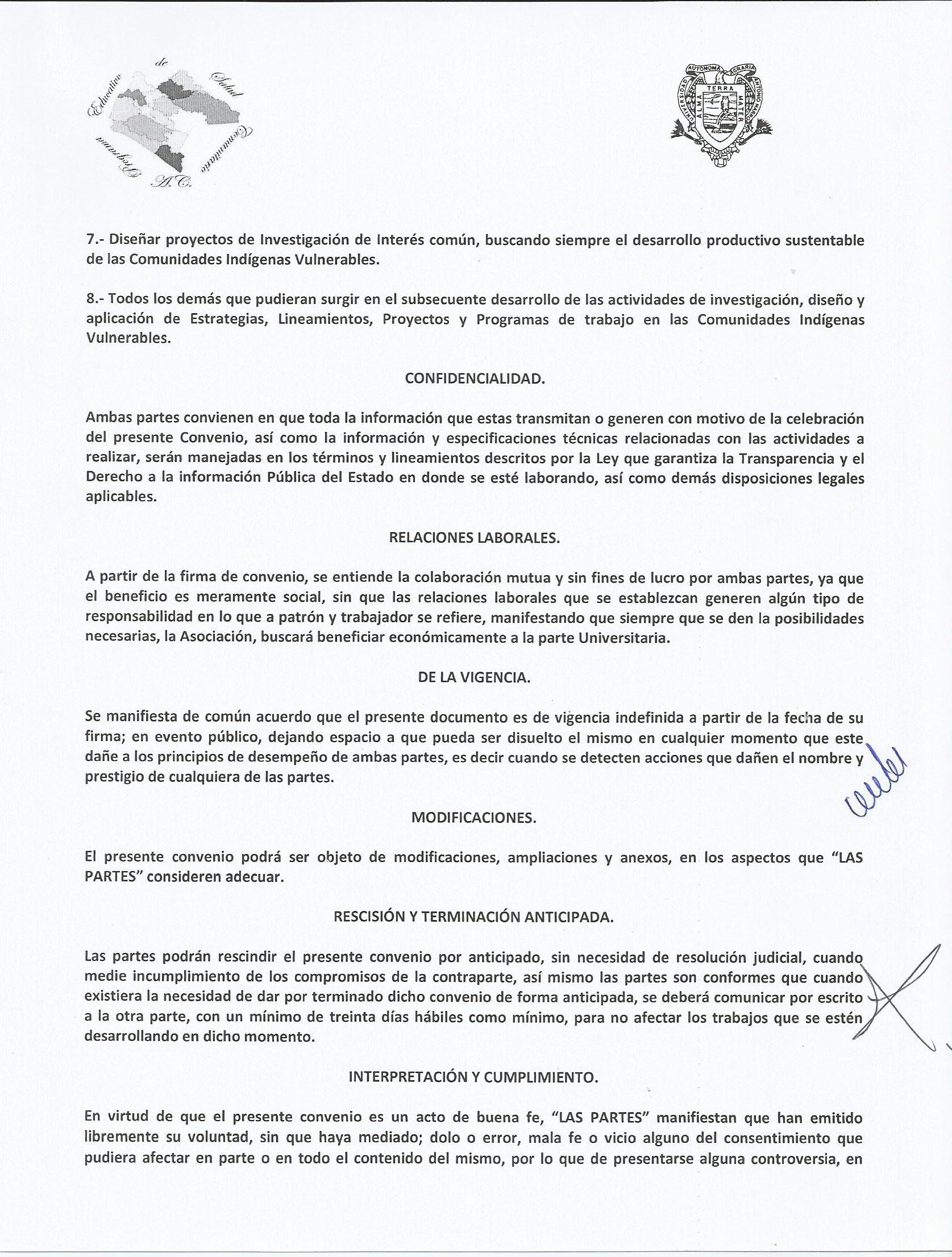 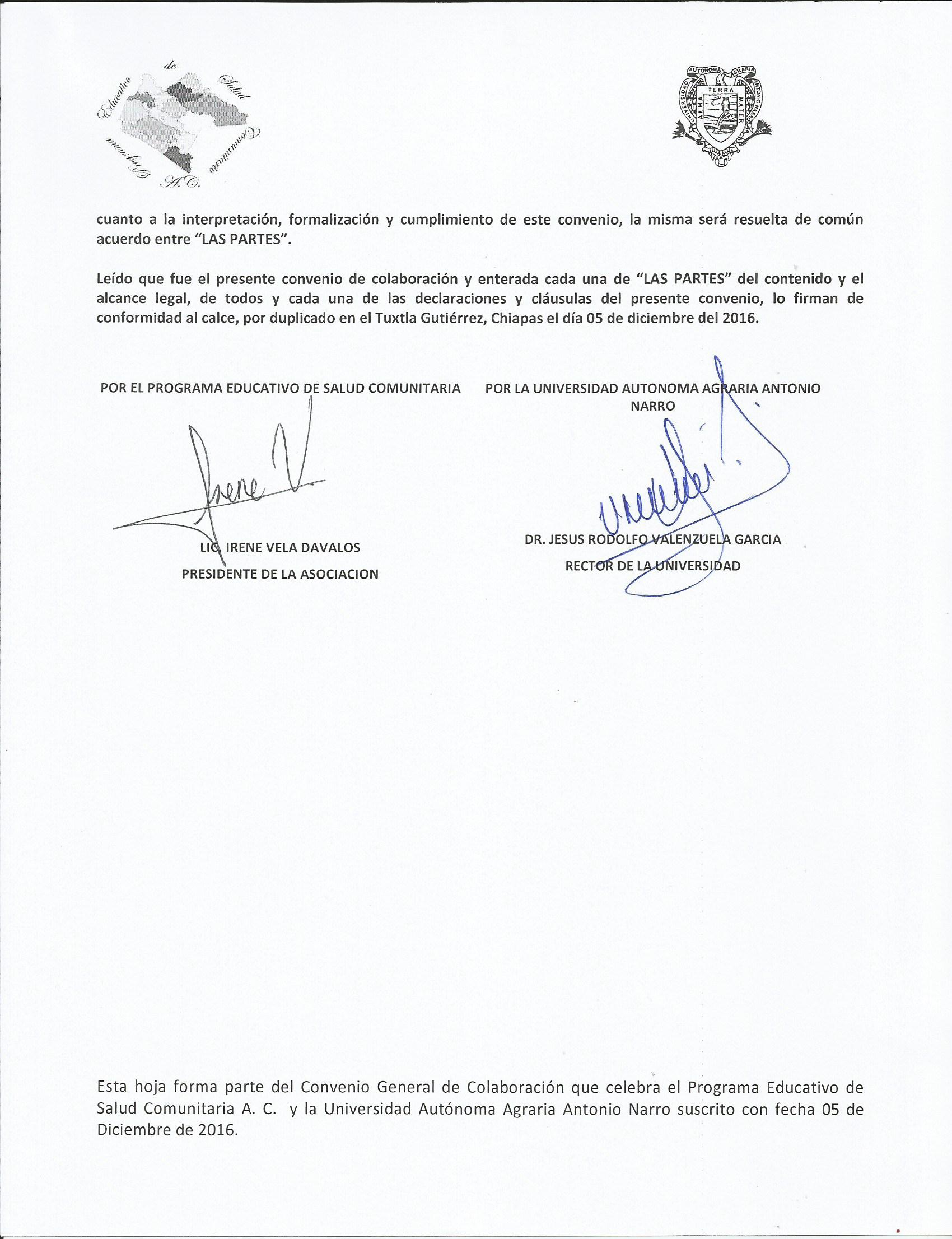 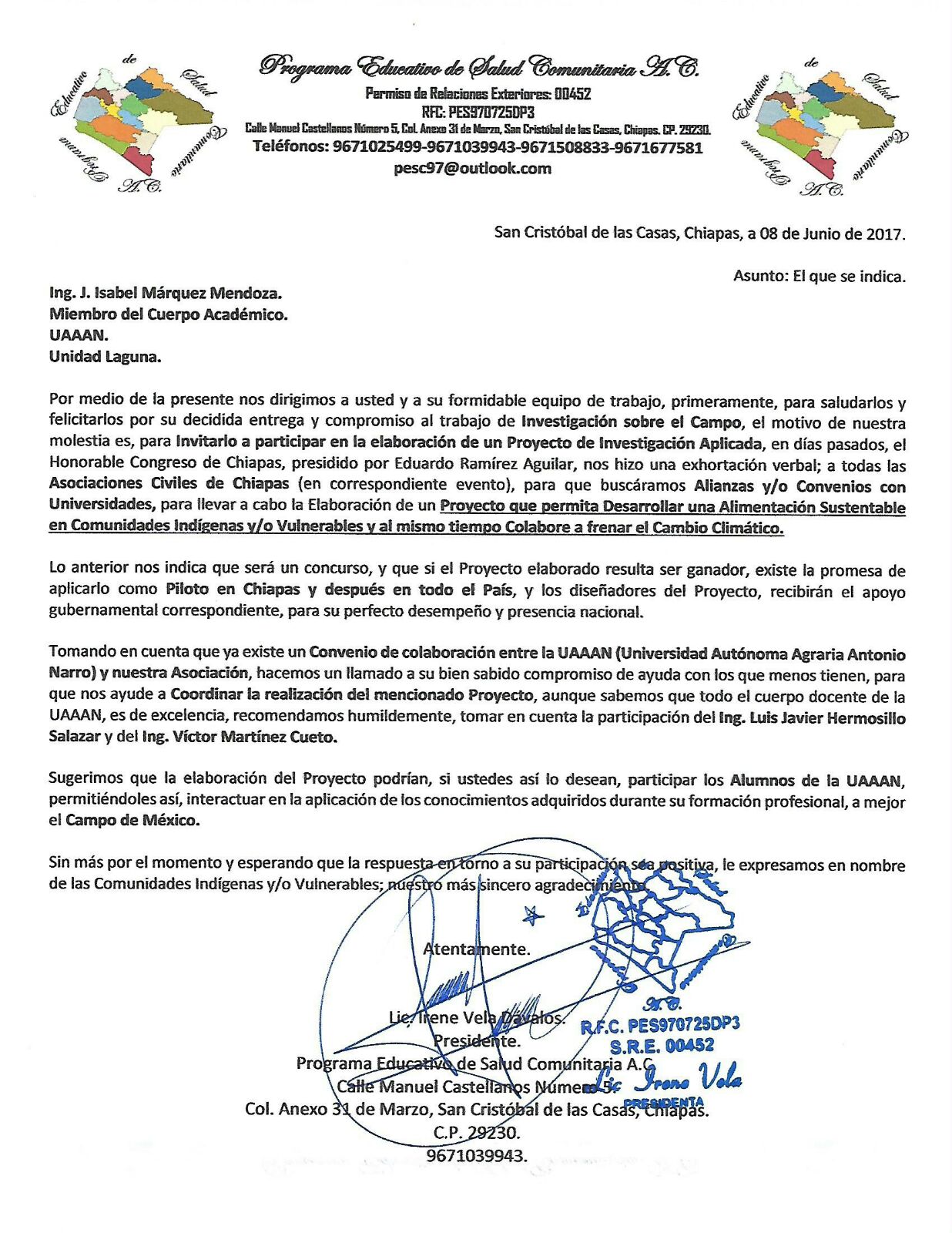 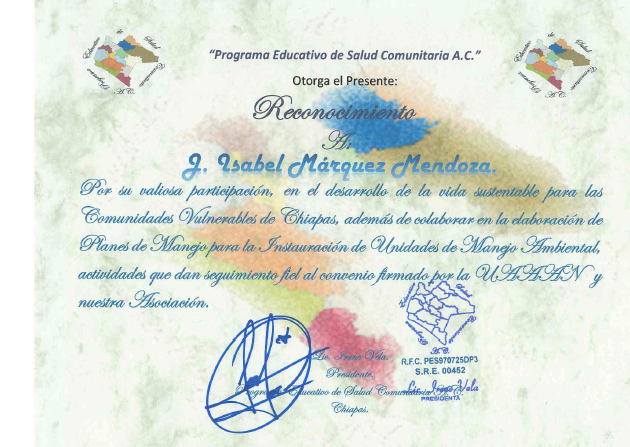 